I. Die Französische Revolution erreicht den SüdwestenFrankreichs Ideen in Südwestdeutschland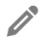 a. Fülle den Lückentext aus!Als französische Truppen im Herbst 1792 die Residenzstadt M_____________ erobern, wird diese noch von ihrem mächtigen E__________________ und Kurfürsten regiert. Viele seiner Untertanen begrüßen die Franzosen freudig und feiern deren Einmarsch als Tag der B________________________. Im kurfürstlichen Schloss treffen sich jetzt täglich  die Anhänger der Ideale der Französischen Revolution, sie nennen sich Fr_________________. Von nun an sollen Recht und Gesetz für alle gelten, die Stadt soll ganz nach französischem Vorbild eine R____________ werden. Im März 1793 wird von hier aus der Rheinisch-Deutsche Fr________________ ausgerufen.Um jedoch den Auswirkungen der Revolution Einhalt zu gebieten, wird die Stadt bald von den Truppen Pr__________________ beschossen, belagert und besiegt. Die Fr__________ müssen abziehen, die Freiheitskämpfer werden verfolgt und teilweise jahrelang ins Gefängnis gesperrt. Der K___________________ kehrt als Alleinherrscher zurück.b. Verbinde die Begriffe mit den Erklärungen, wie sie Adam von Itzstein im Film gibt!Freiheit				Das heißt, dass einer dem anderen hilft zu 						seinem Recht, und ein Volk dem anderen zu						seiner Freiheit.Gleichheit					Damit ist gemeint, dass wir, die Bürger, uns die						Gesetze machen.Brüderlichkeit					Das bedeutet, es gibt keine Herrscher und keine						Untertanen, kein Oben und kein Unten.